Recommendado para lectura adicional:Bettenson, Henry Scowcroft, and Chris Maunder, eds. Documents of the Christian Church (Documentos de la Iglesia cristiana). 3rd ed., new ed. / editado por Chris Maunder. Oxford ; New York: Oxford University Press, 1999.Chadwick, Henry. The Early Church (La Iglesia primitiva). Rev. ed. Penguin Historia de la Iglesia 1. Londres: Penguin, 1993.Davidson, Ivor J. A Public Faith: From Constantine to the Medieval World, A.D. 312-600 (Una fe pública: De Constantino al mundo medieval, 312-600 d. C.). La historia monarca de la Iglesia, v. 2. Oxford ; Grand Rapids, Mich: Monarch Books, 2005.Houghton, S. M. Sketches from Church History (Bocetos de la historia de la Iglesia). Edinburgo ; Carlisle, Pa: Banner of Truth Trust, 1980.Reeves, Michael. The Breeze of the Centuries : Introducing Great Theologians : From the Apostolic Fathers to Aquinas / Michael Reeves (La brisa de los siglos: Presentando a grandes teólogos: de los padres apostólicos a Aquino/Michael Reeves) Nottingham: Inter-Varsity Press, 2010.Wilken, Robert Louis. The First Thousand Years: A Global History of Christianity (El primer milenio: Una historia global del cristianismo). New Haven: Yale University Press, 2012.E-mail del profesor: ________________________________________.Primera edición en español: 2019Copyright © 2019 por 9Marks para esta versión españolaSeminario Básico—Historia de la Iglesia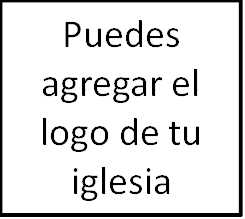 Clase 3: Constantino, controversias	    y concilios«Retén la forma de las sanas palabras que de mí oíste, en la fe y amor que es en Cristo Jesús. Guarda el buen depósito por el Espíritu Santo que mora en nosotros». 2 Timoteo 1:13-141. Introducción – El problema del error y la autoridad2. Constantino y el cristianismo imperialLa visión y victoria de Constantino (312 d. C.).El Edicto de Milán (313 d. C.) y la tolerancia del cristianismo.El legado mixto de Constantino para la Iglesia.3. Padres del siglo IV D. C.Ambrosio de Milán (339-97 d. C.).Jerónimo (345-420 d. C.).Agustín de Hipona (354-430 d. C.).4. Cuatro preguntas y cuatro conciliosEn medio de este cambio político, la Iglesia enfrentó preguntas renovadas de doctrina ortodoxa. Estas pueden resumirse en cuatro preguntas, abordadas a su vez en cuatro concilios:¿Es Cristo divino? ¿Es Cristo humano? Si es divino y humano, ¿cómo se combinan esos dos elementos?¿Qué lenguaje o términos usamos para describirlo?El Concilio de Nicea (325 d. C.): ¿Es Cristo divino?Arrianismo – Cristo no es completamente Dios.Desacuerdo entre Alejandro y Atanasio.Constantino convoca el concilio.Las tres áreas de la defensa de AtanasioLa Escritura.La lógica de la salvación.El «pueblo».El Concilio de Constantinopla (381 d. C.): ¿Es Cristo humano?Desafíos para Nicea.La respuesta de Constantinopla.La Iglesia y el Estado.El Concilio de Éfeso (431 d. C.) (o un relato de dos ciudades): ¿Cómo se combinan los dos elementos?Antioquía y Nestorio.Alejandría y Cirilo.Teodosio intervene.El Concilio de Calcedonia (451 d. C.): ¿Cómo se debe describir la naturaleza de Cristo?Eutiquio: el Cristo «combinado».Leo, obispo de Roma.La resolución de Calcedonia.El Credo de Nicea del año 325 d. C.Creemos en un solo Dios, Padre todopoderoso, creador de todas las cosas visibles e invisibles.y en un solo Señor Jesucristo, el Hijo de Dios; unigénito nacido del Padre, es decir, de la sustancia del Padre; Dios de Dios, luz de luz, Dios verdadero de Dios verdadero; engendrado, no creado; de la misma naturaleza que el Padre; por quien todo fue hecho: tanto lo que hay en el cielo como en la tierra; que por nosotros, los hombres, y por nuestra salvación bajó y se encarnó, se hizo hombre, padeció y resucitó al tercer día, (y) subió a los cielos, vendrá a juzgar a vivos y muertos;y en el Espíritu Santo.Y a los que dicen: hubo un tiempo en que no existió y: antes de ser engendrado no existió y: fue hecho de la nada o de otra hipóstasis o naturaleza, pretendiendo que el Hijo de Dios es creado y sujeto de cambio y alteración, a éstos los anatematiza la Iglesia católica.